6.09.22 В рамках проведения мероприятий  по профилактике ДТП «Внимание дети»,  старший инспектор, капитан полиции  ОГИБДД УМВД по г.Махачкала  Магомедгаджиев А.Ш.  провел беседу с учащимися 1-5 классов  по знанию ПДД при переходе дороги .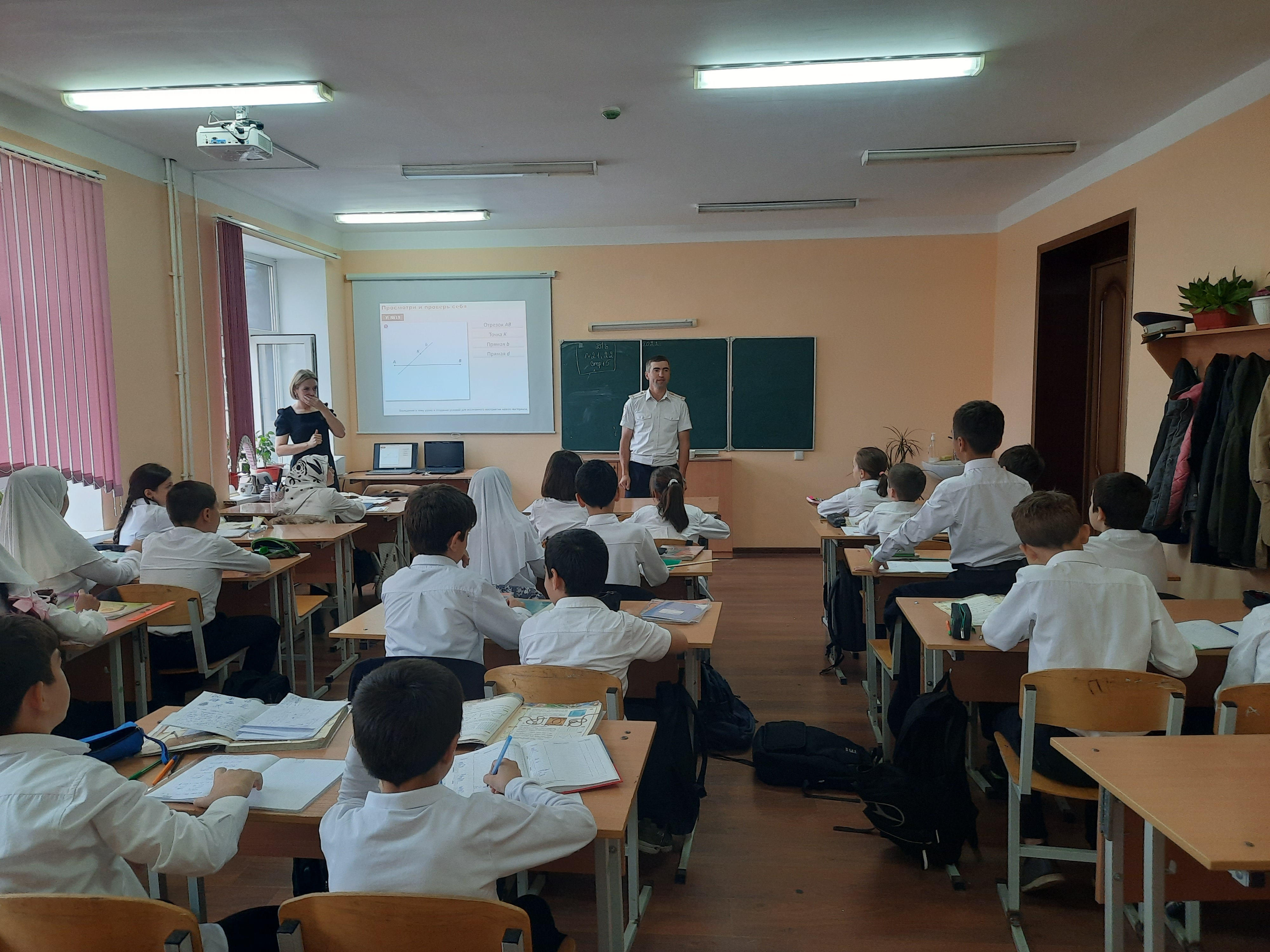 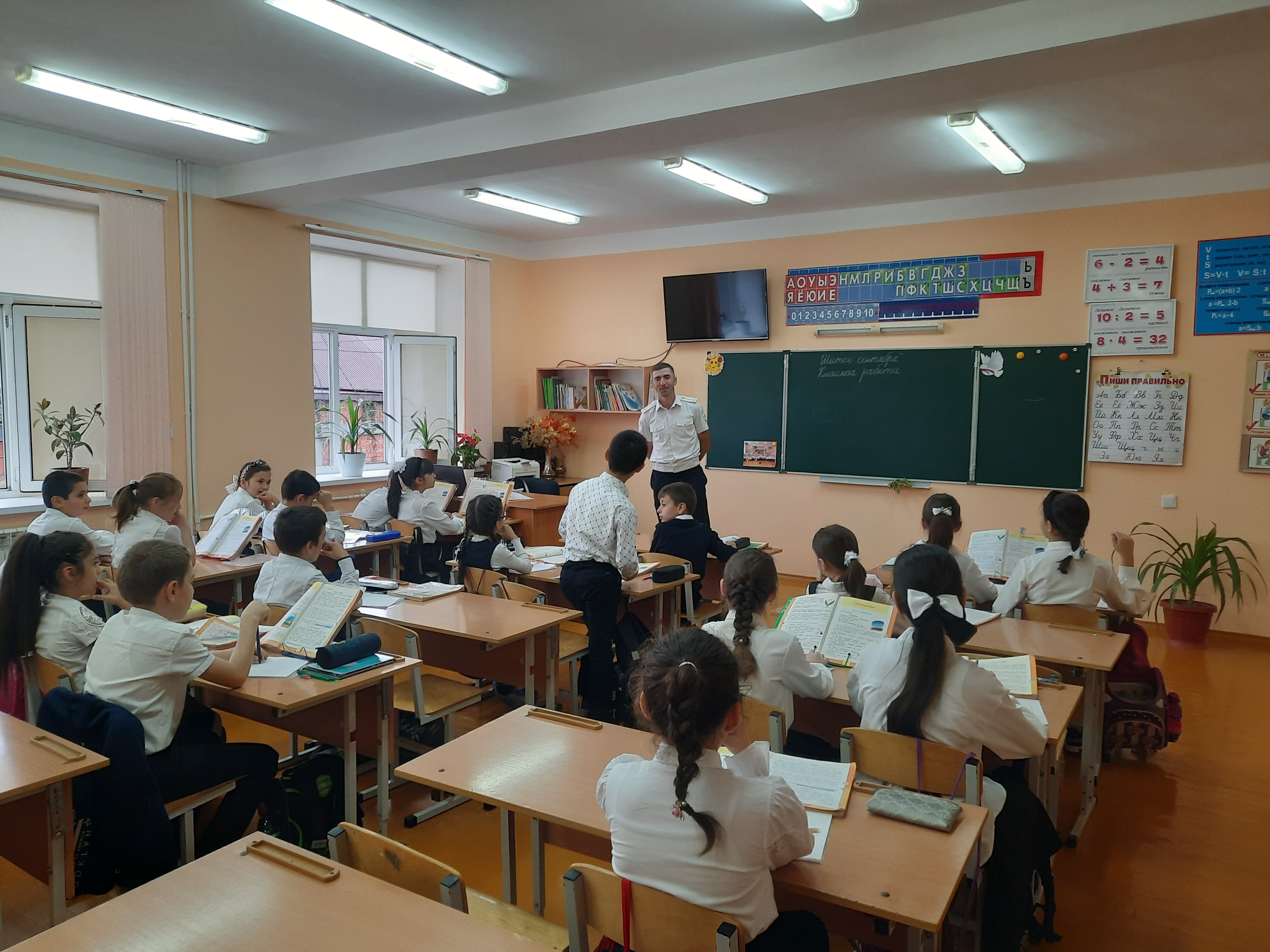 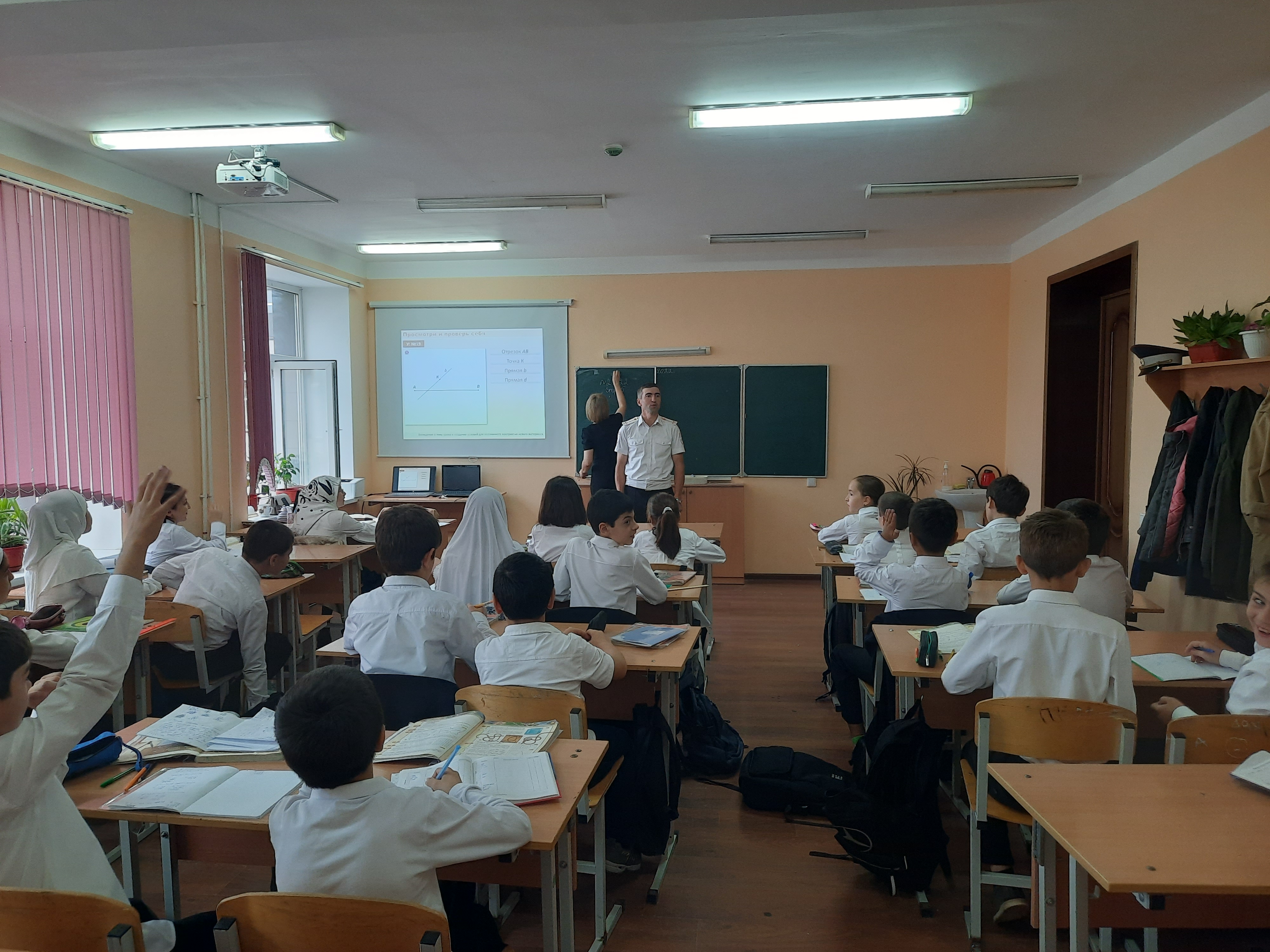 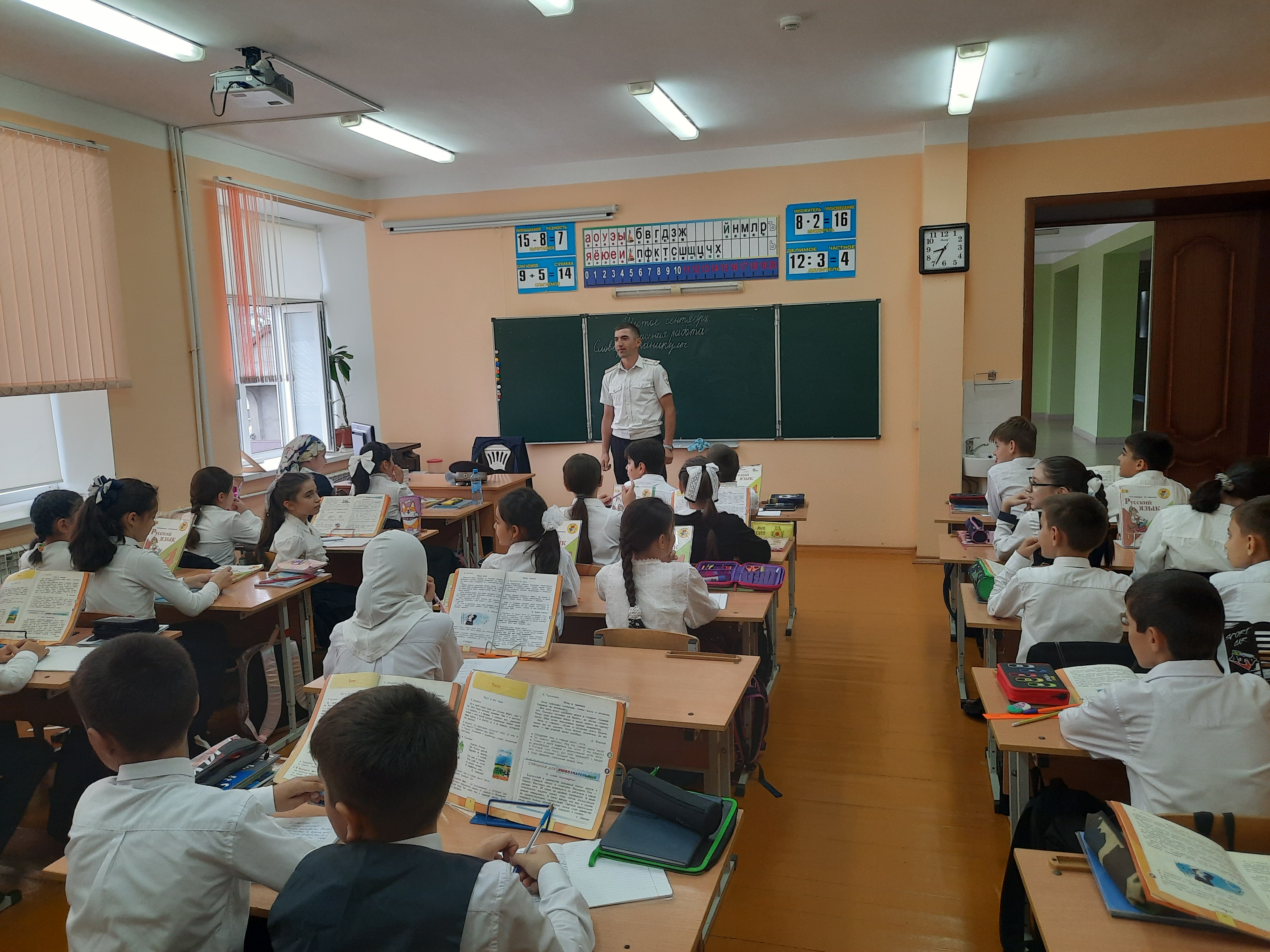 